Складання бібліографічного опису багатотомного виданняДля бібліографічного запису багатотомного видання вибираємо робочий лист SPEC42: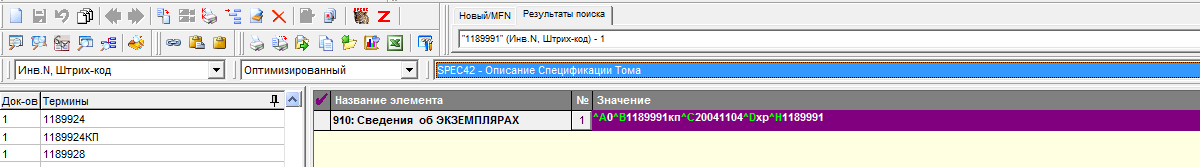 Перша закладка Мн-общ.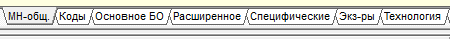 Сюди необхідно вносити всі ті відомості із загальної частини багатотомного видання – які являються спільними для всіх томів.Якщо книга має автора – відкриваємо поле 961 Авторы, редакторы…Перше підполе Заголовок описания – вибираємо значення ДаДалі пишемо прізвище автора і заповнюємо всі відомості про ньогоПідполе: Даты жизниПідполе: Разночтение фамилии(оскільки Українка Л. – це псевдонім)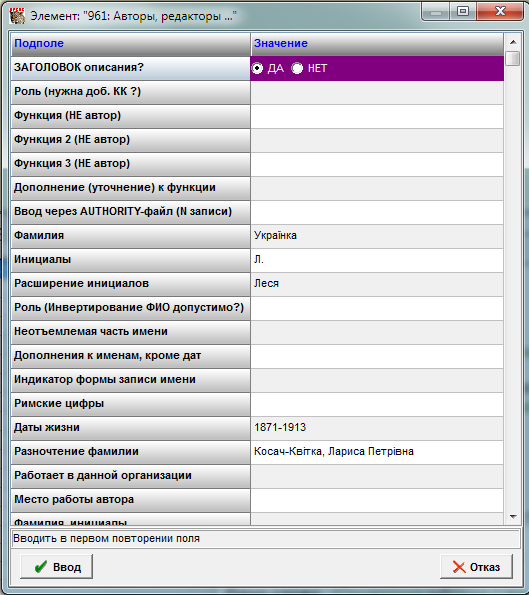 Поле: 461: Основные сведения – заходимо в поле заповнюємоПідполе: Заглавие Сведения относящиеся к заглавию  (якщо є такі елементи) ИздательствоГородГод начала изданияГод окончания изданияISBN загальне для обох томівСведения об издании  (якщо є такий елемент)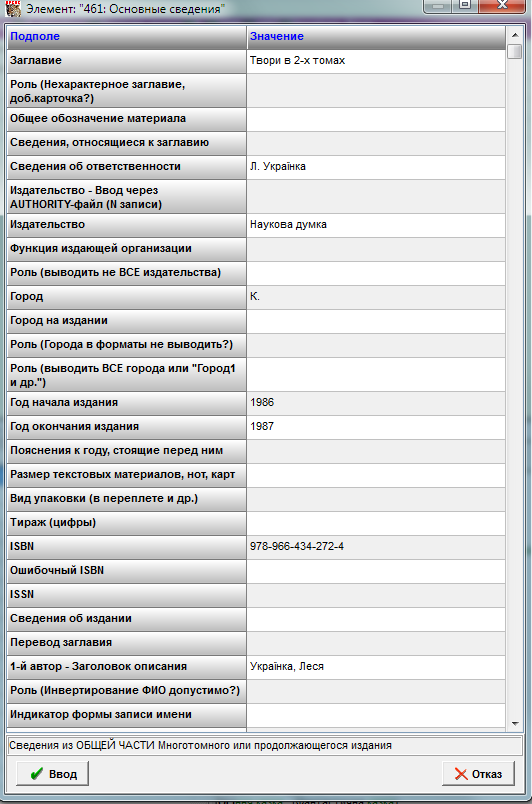 поле 46: Продолжение  (дополнительные  данные)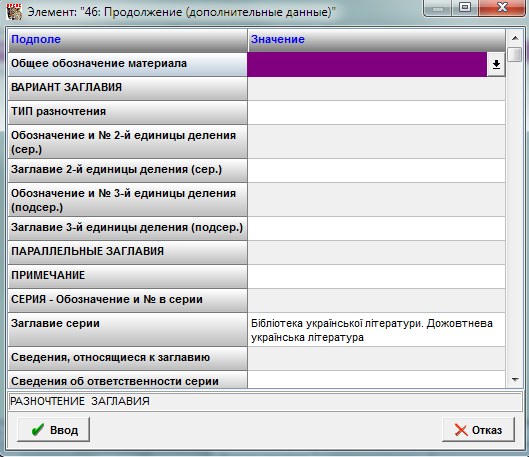 поле 900: Вид документа – вибираємо із словника 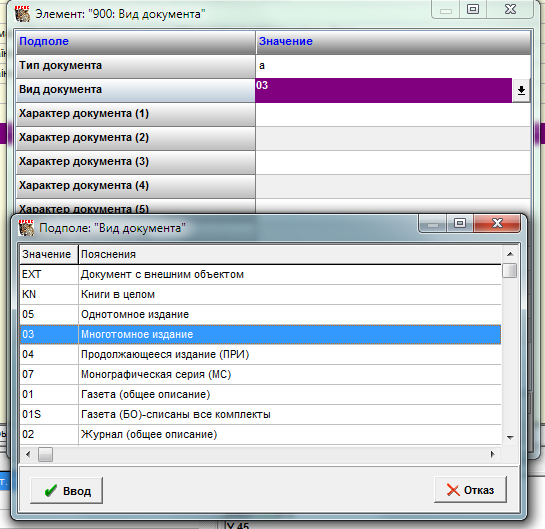 Тип документа – також обираємо із списка (майже завжди буде а - текстовые материалы)Закладка КОДЫ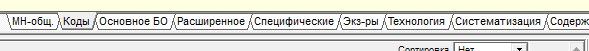 Записуємо те, що стосується Т.1Поле 102: Страна 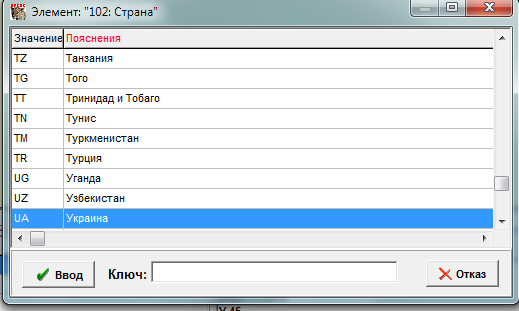 Поле 101: Язык основного текста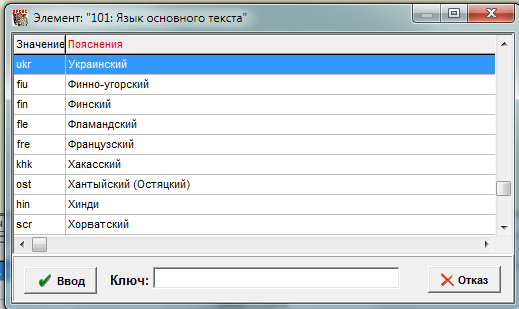 Поле 919: Язык документа (дополн. данные)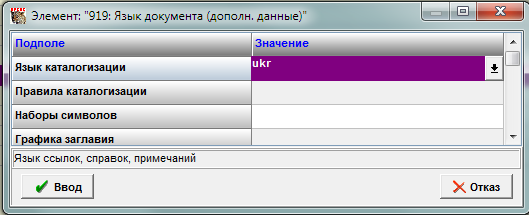 Поле 10: ISBN записуємо номер, який стоється першого тому, без позначки (Т1)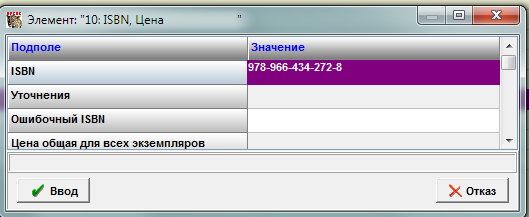 Закладка Основное БО 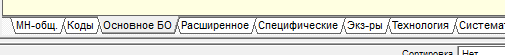 В цій закладці записуємо відомості, що стосується першого тому.Поле 702: Редакторы, составители, композиторы – це поле заповнюється в разі, якщо є відомості про редакторів, укладачів даного тому.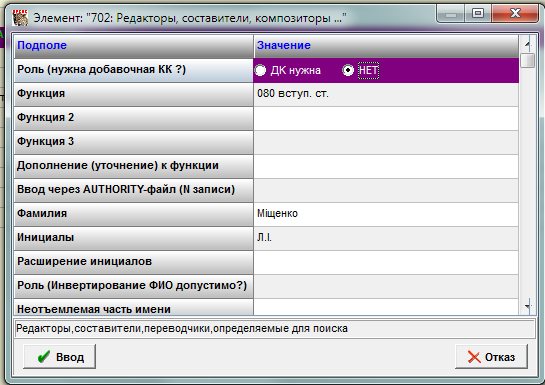 Підполе Функция – вибираємо необхідне із словника і в разі потреби редагуємо. 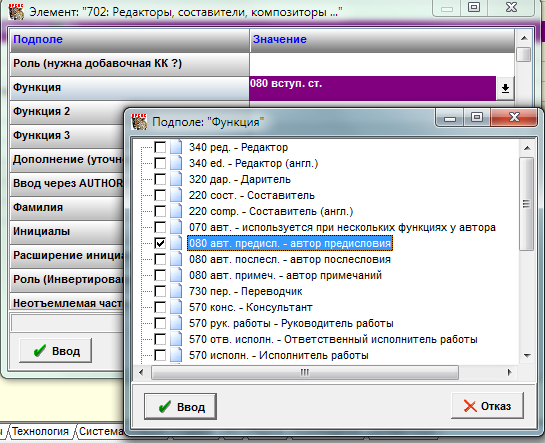 Поле 200: Основное заглавие, доп. данные 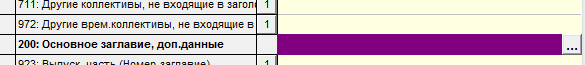 Підполе : Обозначение и номер тома Підполе:  ЗаглавиеПідполе:  Первые сведения об ответственности – формуються автоматично, після збереження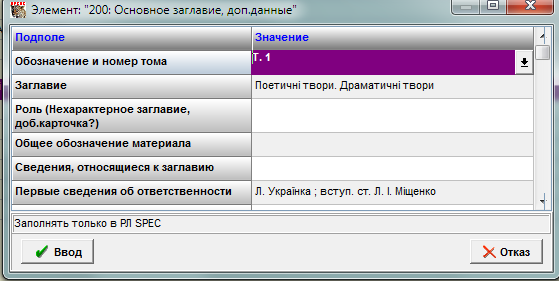 Поле 210: Выходные данные – вказуємо рік видання першого тому.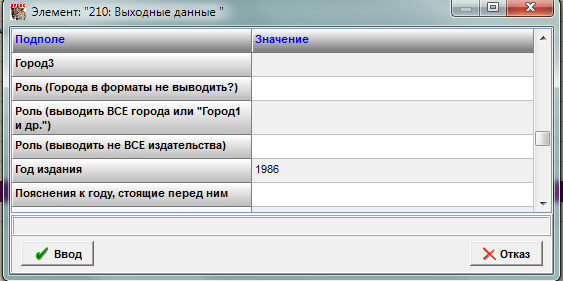 Поле 215: Количественные характеристики – кількість сторінок даного тому, а також із словника вибираємо: ілюстрації, схеми, таблиці, портрети та ін. ( за наявності в книзі) 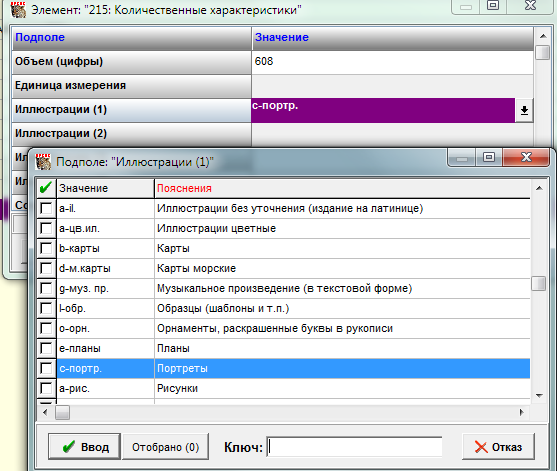 Закладка Расширенное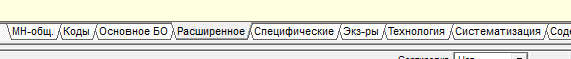 Якщо в книзі вміщено бібліографію, додатки, алфавітні або бібліографічні покажчики, то заповнюємо поле 320: Примечания о наличии библиографии, вибираючи із словника потрібне значення. При необхідності редагуємо 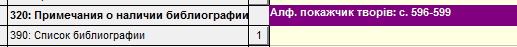 Закладка Спецефические Не заповнюємоЗакладка Экземпляры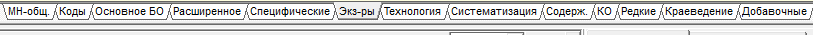 Подполе Статус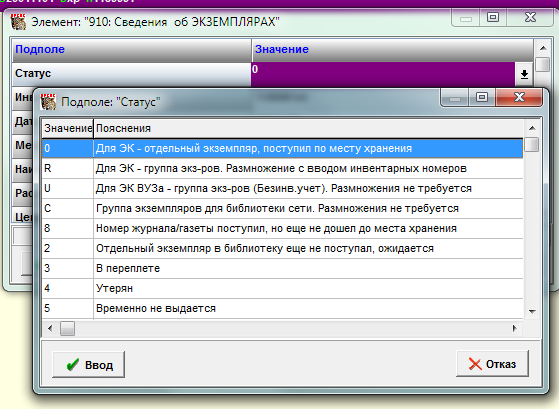 Инв. № экз.Дата поступления – натиснути Alt+ДМесто хр. – вибираємо із словника або вводимо самостійно відділ, де буде зберігатися екземпляр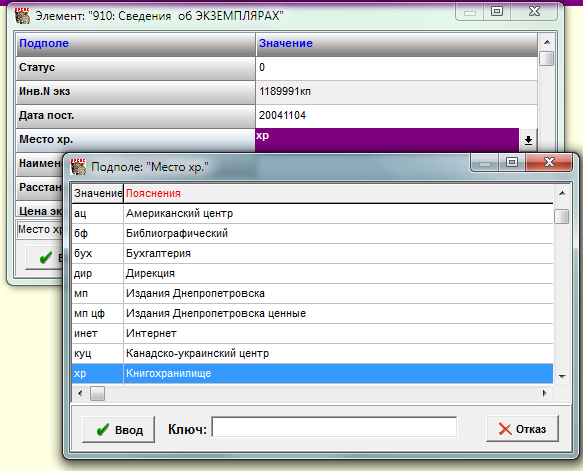 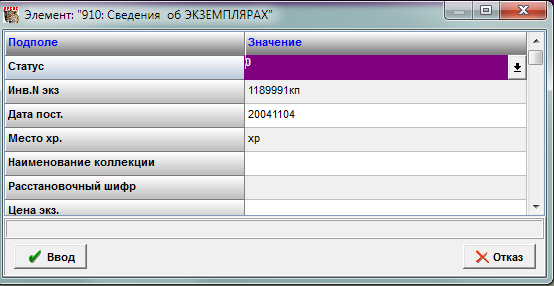 Закладка Технология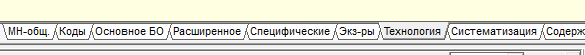 Поле 902: Держатель документа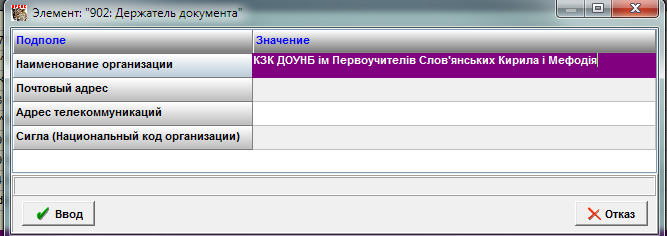 Закладка Систематизация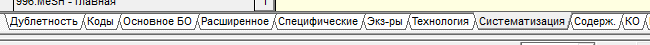 Поле 621: Индекс ББК – заповнюємо індекс ББК, який є в книзі, без пробілів. Якщо індекс записано через знак +, то необхідно записати перше значення (до знаку +)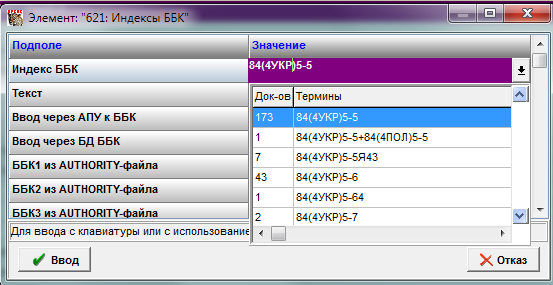 Після цього натискаємо 1, з’являється новий вільний рядок, заходимо в нього і заповнюємо аналогічно значення індексу, що знаходиться після знаку +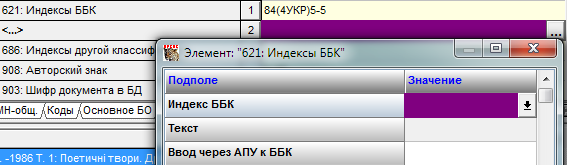 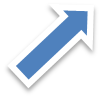 Поле 908: Авторский знак – знаходимо в таблицях Хавкіної, якщо авт. знак вміщує першу букву і, ї, необхідно написати її самостійно, оскільки в таблицях не передбачено таких букв. Після букви пробіл, потім пишемо цифри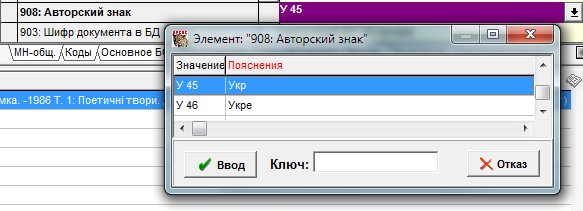 Після букв о, і, ї, з, и, ставимо дефіс, оскільки вони подібні цифрам (О-15; І-20, З-32 ). Авторський знак в книгах іноземною мовою пишемо українськими буквами.Поле 903: Шифр документа в БД – формується автоматично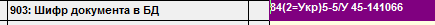 Поле 60: Раздел  знаний – вибираємо із словника потрібне значення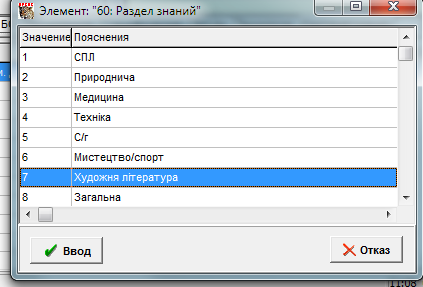 Поле 606: Предметная рубрика (формуємо основний предмет даного документа шляхом вивчення анотації , змісту книги). Предметна рубрика формується двома мовами- українською та російською.Подполе Предметный заголовок – обов’язково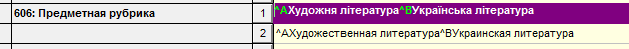 Подполе:1-й подзаголовок Географический подзаголовок                  за потреби           Хронологический подзаголовокФормальный подзаголовок (аспект) - обов’язковоПредметні рубрики та підрубрики не скорочуються і записуються з великої літериПоле 610: Ненормированные ключевые слова – ключові слова пишемо з маленької літери, за виключенням власних географічних назв (можна вибирати із словника. В неукраїномовних книгах пишемо ключові слова двома мовами – мовою оригіналу та українською.Закладка: Содержание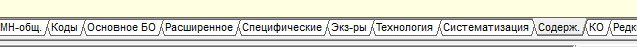 Поле 330: Содержание(оглавление)Якщо в змісті зазначено авторів, то їх прізвища вказуємо обов’язковоВ подполе: Заглавие – пишемо заголовокПодполе: Страницы – вказуємо номери сторінок, на яких розміщено дана інформація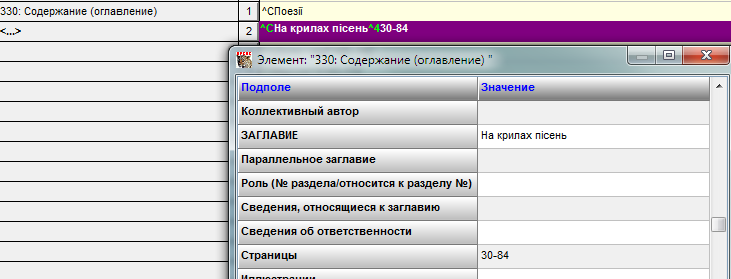 